HUMAN RELATIONS COMMISSION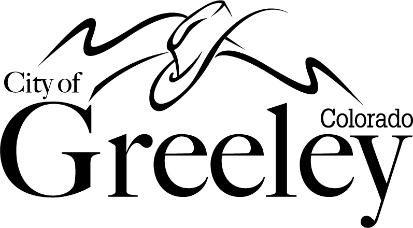 Regular Meeting | July 10, 2023 | 4 p.m.  Join Zoom Meeting
https://greeleygov.zoom.us/j/86120037035AgendaCall to Order: Commission ChairLand Acknowledgement StatementCitizen Input: During this portion of the meeting, anyone who wishes may introduce themselves and speak to the Commission. (Individuals addressing the Commission will have 3 minutes to speak.)Items of Business:Approval of May 2023 minutesIntroduction of new HRC member Jeannette Shepherd.New Chair/Co-Chair Discussion/VoteIn-person vs. Zoom Meetings DiscussionMaintain vs. New Time Slot for Future HRC Meetings DiscussionFuture Events Involvement DiscussionMember UpdatesAdjournmentMISSION STATEMENTThe City of Greeley’s Human Relations Commission promotes respect, understanding, appreciation and harmony among the members of our community. LAND ACKNOWLEDGMENT STATEMENTWe hold this meeting on the traditional lands of the Ute, Cheyenne, and Arapaho peoples, as well as all other tribes that are historically tied to the State of Colorado.  We value and respect the history and culture of our native and indigenous peoples, and as a community, we celebrate the legacy of the Elders and those who have been stewards of the land throughout the generations.  The HRC is seeking the council of Native communities, to prioritize their voices, and offer a more complete view of the region’s past, present, and future.The Human Relations Commission normally meets on the second Monday of each month at 4:00 p.m. For information on how to place an item on the agenda, email: CE@greeleygov.com  at least one week prior to the scheduled meeting date.